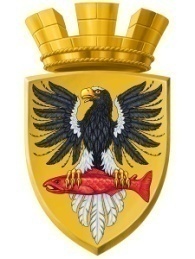                           Р О С С И Й С К А Я   Ф Е Д Е Р А Ц И ЯКАМЧАТСКИЙ КРАЙП О С Т А Н О В Л Е Н И ЕАДМИНИСТРАЦИИ ЕЛИЗОВСКОГО ГОРОДСКОГО ПОСЕЛЕНИЯот 06.09.2016					        № 758-п    г. ЕлизовоРуководствуясь п. 4 ст. 3, п.2 ст. 3.3 Федерального закона от 25.10.2001 №137-ФЗ "О введении в действие Земельного кодекса Российской Федерации", ст. 39.15, ст. 39.20, ст. 11.10 Земельного кодекса Российской Федерации, п.4 ст.3 Федерального закона от 25.10.2001 №137-ФЗ "О введении в действие Земельного кодекса Российской Федерации", Федеральным законом от 06.10.2003 N131-ФЗ "Об общих принципах организации местного самоуправления в Российской Федерации", Постановлением Правительства Российской Федерации от 19.11.2014 №1221 «Об утверждении Правил присвоения, изменения и аннулирования адресов», Уставом Елизовского городского поселения, принимая во внимание свидетельство о государственной регистрации права на жилой дом XXXXXI-K 011457 от 11.11.1999, на основании заявления Каруна В.В. ПОСТАНОВЛЯЮ1. Предварительно согласовать предоставление в собственность бесплатно Каруна Виктору Владимировичу, проживающему по адресу: Россия, Камчатский край, город Елизово, ул. Можайского, д. 18, паспорт серия XXXX №XXXXXX, земельного участка, формируемого согласно приложенной схеме.2. Утвердить прилагаемую схему расположения земельного участка на кадастровом плане территории, формируемого из земель государственной собственности в кадастровом квартале 41:05:0101006: условный номер – 41:05:0101006:ЗУ1площадь земельного участка – 809 кв. м; территориальная зона - зона застройки индивидуальными жилыми домами (Ж1);разрешенное использование – индивидуальные жилые дома;категория земель - земли населенных пунктов.3. Присвоить адрес формируемому земельному участку.3.1. Адрес земельного участка считать: Россия, Камчатский край, Елизовский муниципальный район, Елизовское городское поселение, Елизово г., Можайского ул., 18. 4. Каруна В.В. обеспечить в отношении вышеназванного земельного участка выполнение кадастровых работ, постановку на государственный кадастровый учет.5. Данное решение действительно в течение 2 лет со дня его принятия3. Управлению делами администрации Елизовского городского поселения  разместить настоящее постановление в информационно – телекоммуникационной сети «Интернет» на официальном сайте администрации Елизовского городского поселения.4. Настоящее постановление вступает в силу после официального опубликования (обнародования).5. Контроль за исполнением настоящего постановления возложить на руководителя Управления архитектуры и градостроительства администрации Елизовского городского поселения.Глава администрацииЕлизовскогогородского поселения                                                                                                 Д.Б.ЩипицынСОГЛАСОВАНИЕ:Заместитель Главы администрацииЕлизовского городского поселения ______________________________  В.А.МаслоРуководитель управления делами администрации Елизовскогогородского поселения                      _______________________________ Т.С. НазаренкоЗаместитель руководителяУправления архитектурыи градостроительства администрацииЕлизовского городского поселения _______________________________ И.В. ГунинаИ.о. руководителя Управленияимущественных отношений администрацииЕлизовского городского поселения _______________________________ В.В. КлеминаИсполнитель – В.М. Блохина, тел.7-30-11, Управление архитектуры и градостроительства администрации Елизовского городского поселения._______________________________________________________________________________________Рассылка: Каруна В.В., Управление архитектуры и градостроительства администрации ЕГП, Управление делами администрации Елизовского городского поселенияО предварительном согласовании предоставления в собственность бесплатно земельного участка Каруна В.В., об утверждении схемы расположения земельного участка на кадастровом плане территории, о присвоении адреса формируемому земельному участку